ПОСТАНОВЛЕНИЕГлавы  Администрации местного самоуправленияРаздольненского сельского поселенияМоздокского района РСО-Алания  № 76                                                                                                                    29  июля  2021 г.О  внесении  изменений  в постановление   Главы   Администрацииместного  самоуправления   Раздольненского  сельского   поселенияМоздокского района РСО-Алания от 07.10.2019 г. № 42 «Об утверждении  административного регламента муниципальной услуги «Предоставление разрешения на  строительство. Внесение изменений в разрешение на строительство»»        Рассмотрев Предложение прокуратуры Моздокского района Республики Северная Осетия – Алания от 13.07.2021 г. № 52-2021/4 о совершенствовании нормативной правовой базы, в соответствии с Федеральными законами  от 31.07.2020 г. № 254-ФЗ «Об особенностях регулирования отдельных отношений в целях модернизации и расширения магистральной инфраструктуры и о внесении изменений в отдельные законодательные акты Российской Федерации», от 13.07.2020 г. № 202-ФЗ «О внесении  изменений в Федеральный закон «Об участии в долевом строительстве многоквартирных домов и иных объектов недвижимости и о внесении  изменений в некоторые законодательные акты Российской Федерации»», в целях приведения нормативных правовых актов в соответствие с  действующими нормами Градостроительного кодекса Российской Федерациип о с т а н о в л я ю:1. Внести в постановление Главы Администрации местного самоуправления Раздольненского сельского поселения Моздокского района Республики Северная Осетия – Алания  от 07.10.2019 г. № 42 «Об утверждении административного регламента муниципальной услуги «Предоставление разрешения на строительство. Внесение изменений в разрешение на строительство»  следующие изменения:1.1.  В пункте 2.6.2 раздела 2.6 «Перечень  документов, необходимых для предоставления муниципальной услуги, получаемых администрацией» Главы 2 «Стандарт предоставления муниципальной услуги» административного регламента муниципальной услуги «Предоставление разрешения на строительство. Внесение изменений в разрешение на строительство»  подпункты 1 и 5  изложить в новой редакции:       «1) правоустанавливающие документы на земельный участок, в том числе соглашение об установлении сервитута, решение об установлении публичного сервитута, а также схема расположения земельного участка или земельных участков на кадастровом плане территории, на основании которой был образован указанный земельный участок и выдан градостроительный план земельного участка в случае, предусмотренном частью 1.1 статьи 57.3 Градостроительного кодекса Российской Федерации»;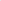        «5) положительное заключение экспертизы проектной документации, в соответствии с которой осуществляются строительство, реконструкция объекта капитального строительства, в том числе в случае, если данной проектной документацией предусмотрены строительство или реконструкция иных объектов капитального строительства, включая линейные объекты (применительно к отдельным этапам строительства в случае, предусмотренном частью 12.1 статьи 48 Градостроительного кодекса Российской федерации), если такая проектная документация подлежит экспертизе в соответствии со статьёй 49 Градостроительного кодекса Российской Федерации, положительное заключение государственной экспертизы проектной документации в случаях, предусмотренных частью 3.4 статьи 49 Градостроительного кодекса Российской Федерации, положительное заключение государственной экологической экспертизы проектной документации в случаях, предусмотренных частью 6 статьи 49 Градостроительного кодекса Российской Федерации.».1.2. Раздел 2.6 «Перечень  документов, необходимых для предоставления муниципальной услуги, получаемых администрацией» Главы 2 «Стандарт предоставления муниципальной услуги» административного регламента муниципальной услуги «Предоставление разрешения на строительство. Внесение изменений в разрешение на строительство» дополнить  пунктом 2.6.10 следующего содержания:«2.6.10  В случае, если земельный участок или земельные участки для строительства, реконструкции объекта  регионального значения или объекта местного значения образуются из земель и (или) земельных участков, которые находятся в государственной либо муниципальной собственности, либо из земель и (или) земельных участков, государственная собственность на которые не разграничена, при условии, что такие земли и (или) земельные участки не обременены правами третьих лиц (за исключением сервитута, публичного сервитута), кроме земельных участков, подлежащих изъятию для государственных нужд в соответствии с утвержденным проектом планировки территории по основаниям, предусмотренным земельным законодательством, выдача разрешения на строительство такого объекта допускается до образования указанных земельного участка или земельных участков в соответствии с земельным законодательством на основании утвержденного проекта межевания территории и (или) выданного в соответствии с частью 1.1 статьи 57.3 Градостроительного кодекса Российской Федерации градостроительного плана земельного участка и утвержденной в соответствии с земельным законодательством схемы расположения земельного участка или земельных участков на кадастровом плане территории. В этом случае предоставление правоустанавливающих документов на земельный участок для выдачи разрешения на строительство объекта капитального строительства не требуется. Вместо данных правоустанавливающих документов к заявлению о выдаче разрешения на строительство прилагаются реквизиты утвержденного проекта межевания территории либо схема расположения земельного участка или земельных участков на кадастровом плане территории. В случае, если в соответствии с настоящей частью выдано разрешение на строительство объекта федерального значения, объекта регионального значения, объекта местного значения, строительство, реконструкция которых осуществляются в том числе на земельных участках, подлежащих изъятию для государственных или муниципальных нужд в соответствии с утвержденным проектом межевания территории по основаниям, предусмотренным земельным законодательством, указанные строительство, реконструкция не допускаются до прекращения в установленном земельным законодательством  порядке прав третьих лиц на такие земельные участки в связи с их изъятием для государственных или муниципальных нужд.».                 2.    Настоящее постановление вступает в силу  с момента подписания и подлежит  официальному опубликованию (обнародованию)  путем размещения на стенде в  здании  Администрации местного самоуправления Раздольненского сельского поселения по адресу: РСО - Алания, Моздокский  район, с. Раздольное, ул. Колхозная, 16 и на официальном сайте АМС Раздольненского сельского поселения www.ams-razdolnoe.ru в информационно – телекоммуникационной сети «Интернет».   	3. Контроль за исполнением настоящего постановления оставляю за собой.Глава АМС Раздольненскогосельского поселения                                                                                     Э.И. Маргиев